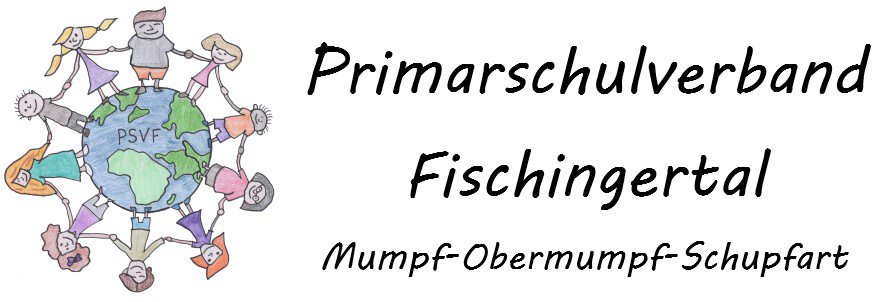 Resultat und Auswertung der Bedarfsabklärung Mittagstisch PSVFLiebe ElternWir bedanken uns für das Ausfüllen der Umfragebögen. Der Rücklauf betrug in Schupfart 29%, in Obermumpf 28% und in Mumpf 19%.Der Schulvorstand hat sich eingehend mit dem Resultat befasst und daraus folgende Schlussfolgerungen gezogen:In Obermumpf bestehen bereits zwei Mittagstischangebote, dienstags römisch-katholischer Frauenbund für jedermann und täglich bei der Familie Schlatter, www.schlatters.ch. In Mumpf wird eine Zusammenarbeit mit der HPS Fricktal angestrebt. In Schupfart besteht neu ein Mittagstischangebot von Myriam Sauthier 079 427 99 42Der Schulvorstand bemüht sich weiterhin den Mittagstischbedarf bedürfnisorientiert im Fokus zu behalten, kann aber zum jetzigen Zeitpunkt keinen eigenen Mittagstisch anbieten.Falls sich jemand vorstellen kann, einen privaten Mittagstisch anzubieten, bitten wir um eine Rückmeldung an den Schulvorstand schulvorstand.psvf@schulen-aargau.ch Besten Dank für die Kenntnisnahme. Für ergänzende Auskünfte stehen wir unter oben genannter Mailadresse gerne zur Verfügung.Freundliche GrüssePrimarschulverband FischingertalDer SchulvorstandAngela Hurschler		Jürgen Schneider		Eveline Güntert			Schupfart			Obermumpf			MumpfAuswertung: